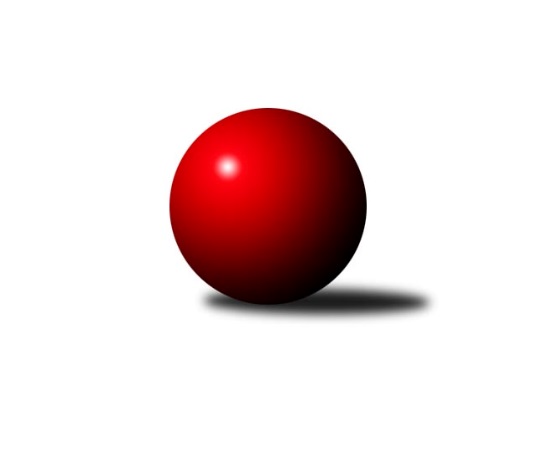 Č.3Ročník 2009/2010	8.10.2009Nejlepšího výkonu v tomto kole: 2435 dosáhlo družstvo: SKK Ostrava COkresní přebor Ostrava  2009/2010Výsledky 3. kolaSouhrnný přehled výsledků:TJ Sokol Dobroslavice˝B˝	- TJ VOKD Poruba C	2:14	2266:2335		5.10.TJ Unie Hlubina E	- TJ Sokol Michálkovice˝C˝	12:4	2304:2286		5.10.TJ Sokol Michálkovice ˝B˝	- TJ Unie Hlubina˝D˝	16:0	2348:2141		5.10.SKK Ostrava C	- SKK Ostrava˝D˝	14:2	2435:2283		7.10.TJ VOKD Poruba˝E˝	- TJ Sokol Bohumín˝C˝	8:8	2292:2249		7.10.TJ Sokol Bohumín D	- TJ Unie Hlubina˝B˝	6:10	2308:2389		8.10.Tabulka družstev:	1.	TJ VOKD Poruba C	3	3	0	0	44 : 4 	 	 2369	6	2.	TJ Sokol Michálkovice ˝B˝	2	2	0	0	28 : 4 	 	 2393	4	3.	SKK Ostrava˝D˝	3	2	0	1	26 : 22 	 	 2300	4	4.	TJ Unie Hlubina˝B˝	3	2	0	1	24 : 24 	 	 2365	4	5.	SKK Ostrava C	2	1	1	0	22 : 10 	 	 2448	3	6.	TJ Sokol Bohumín˝C˝	3	1	1	1	22 : 26 	 	 2328	3	7.	TJ Unie Hlubina˝D˝	3	1	1	1	20 : 28 	 	 2310	3	8.	TJ Unie Hlubina C	2	1	0	1	20 : 12 	 	 2459	2	9.	TJ Unie Hlubina E	3	1	0	2	20 : 28 	 	 2272	2	10.	TJ Sokol Bohumín D	3	1	0	2	20 : 28 	 	 2199	2	11.	TJ Sokol Dobroslavice˝B˝	3	1	0	2	16 : 32 	 	 2215	2	12.	TJ VOKD Poruba˝E˝	3	0	1	2	14 : 34 	 	 2331	1	13.	TJ Sokol Michálkovice˝C˝	3	0	0	3	12 : 36 	 	 2185	0Podrobné výsledky kola:	 TJ Sokol Dobroslavice˝B˝	2266	2:14	2335	TJ VOKD Poruba C	Pavel Babiš	 	 176 	 180 		356 	 0:2 	 394 	 	188 	 206		Pavel Hrabec	Lumír Kocián	 	 178 	 183 		361 	 0:2 	 394 	 	209 	 185		Jaroslav Hrabuška	Karel Kuchař	 	 192 	 202 		394 	 2:0 	 353 	 	180 	 173		Helena Hýžová	Karel Ridl	 	 170 	 190 		360 	 0:2 	 368 	 	188 	 180		Helena Martinčáková	Martin Třečák	 	 195 	 203 		398 	 0:2 	 428 	 	216 	 212		Libor Žíla	Josef Schwarz	 	 205 	 192 		397 	 0:2 	 398 	 	207 	 191		Richard Šimekrozhodčí: Nejlepší výkon utkání: 428 - Libor Žíla	 TJ Unie Hlubina E	2304	12:4	2286	TJ Sokol Michálkovice˝C˝	Michaela Černá	 	 183 	 199 		382 	 2:0 	 337 	 	175 	 162		Karel Procházka	Karel Svoboda	 	 196 	 186 		382 	 0:2 	 422 	 	213 	 209		Jaroslav Jurášek	Libor Mendlík	 	 190 	 184 		374 	 0:2 	 426 	 	226 	 200		Miloslav Palička	Josef Hájek	 	 196 	 198 		394 	 2:0 	 379 	 	190 	 189		Jaroslav Karas	Josef Kyjovský	 	 188 	 200 		388 	 2:0 	 378 	 	204 	 174		Josef Paulus	Oldřich Neuverth	 	 191 	 193 		384 	 2:0 	 344 	 	179 	 165		Petr Řepeckýrozhodčí: Nejlepší výkon utkání: 426 - Miloslav Palička	 TJ Sokol Michálkovice ˝B˝	2348	16:0	2141	TJ Unie Hlubina˝D˝	Petr Jurášek	 	 201 	 202 		403 	 2:0 	 338 	 	156 	 182		Koloman Bagi	Oldřich Bidrman	 	 186 	 171 		357 	 2:0 	 348 	 	148 	 200		František Sedláček	Ivo Herzán	 	 218 	 197 		415 	 2:0 	 394 	 	195 	 199		Alena Koběrová	Daniel Dudek	 	 183 	 210 		393 	 2:0 	 378 	 	191 	 187		Radmila Pastvová	Zdeněk Zhýbala	 	 177 	 199 		376 	 2:0 	 331 	 	148 	 183		Božena Olšovská	Jan Zych	 	 206 	 198 		404 	 2:0 	 352 	 	178 	 174		Jiří Prekstarozhodčí: Nejlepší výkon utkání: 415 - Ivo Herzán	 SKK Ostrava C	2435	14:2	2283	SKK Ostrava˝D˝	Miroslav Futerko	 	 211 	 200 		411 	 2:0 	 347 	 	158 	 189		Pavel Kubina	František Deingruber	 	 204 	 223 		427 	 2:0 	 425 	 	216 	 209		Jiří Koloděj	Michal Blinka	 	 178 	 177 		355 	 0:2 	 426 	 	214 	 212		Dominik Bohm	Oldřich Stolařík	 	 183 	 204 		387 	 2:0 	 351 	 	183 	 168		Jaroslav Šproch	Jan Pavlosek	 	 212 	 227 		439 	 2:0 	 389 	 	184 	 205		Miroslav Böhm	Dan  Šodek	 	 206 	 210 		416 	 2:0 	 345 	 	187 	 158		Miroslav Kolodějrozhodčí: Nejlepší výkon utkání: 439 - Jan Pavlosek	 TJ VOKD Poruba˝E˝	2292	8:8	2249	TJ Sokol Bohumín˝C˝	Zdeněk Mžik	 	 183 	 170 		353 	 0:2 	 361 	 	188 	 173		Alfréd  Herman	Petr Číž	 	 214 	 212 		426 	 2:0 	 403 	 	210 	 193		René Světlík	Anna Mistriková	 	 180 	 201 		381 	 0:2 	 388 	 	177 	 211		Radovan Vlček	Ladislav Mrakvia	 	 164 	 171 		335 	 0:2 	 400 	 	191 	 209		Dalibor Hamrozy	Jakub Hájek	 	 197 	 228 		425 	 2:0 	 324 	 	155 	 169		Lubomír Richter	Zdeněk Hebda	 	 186 	 186 		372 	 0:2 	 373 	 	198 	 175		Pavel Plačekrozhodčí: Nejlepší výkon utkání: 426 - Petr Číž	 TJ Sokol Bohumín D	2308	6:10	2389	TJ Unie Hlubina˝B˝	Jiří Vlček	 	 170 	 156 		326 	 0:2 	 377 	 	202 	 175		Petr Foniok	Pavel Rozkoš	 	 197 	 205 		402 	 2:0 	 374 	 	175 	 199		Martin Ferenčík	Hana Záškolná	 	 181 	 208 		389 	 2:0 	 384 	 	211 	 173		Jiří Břeska	Markéta Kohutková	 	 206 	 205 		411 	 2:0 	 409 	 	216 	 193		Stanislav Navalaný	Václav Kladiva	 	 176 	 199 		375 	 0:2 	 411 	 	205 	 206		Roman Grüner	Zdeněk Roj	 	 204 	 201 		405 	 0:2 	 434 	 	215 	 219		Rudolf Rieznerrozhodčí: Nejlepší výkon utkání: 434 - Rudolf RieznerPořadí jednotlivců:	jméno hráče	družstvo	celkem	plné	dorážka	chyby	poměr kuž.	Maximum	1.	Jiří Prokop 	TJ Unie Hlubina C	439.00	288.5	150.5	1.5	2/2	(444)	2.	Jan Pavlosek 	SKK Ostrava C	428.50	291.0	137.5	3.5	2/2	(439)	3.	Dominik Bohm 	SKK Ostrava˝D˝	426.00	293.0	133.0	8.0	1/1	(426)	4.	Libor Žíla 	TJ VOKD Poruba C	421.75	286.3	135.5	6.3	2/2	(428)	5.	Jiří Koloděj 	SKK Ostrava˝D˝	420.00	278.0	142.0	4.7	1/1	(429)	6.	Rudolf Riezner 	TJ Unie Hlubina˝B˝	419.67	284.3	135.3	7.3	3/3	(434)	7.	Josef Jurášek 	TJ Sokol Michálkovice ˝B˝	418.00	296.0	122.0	9.0	1/1	(418)	8.	René Světlík 	TJ Sokol Bohumín˝C˝	413.67	284.3	129.3	4.0	3/3	(439)	9.	Roman Grüner 	TJ Unie Hlubina˝B˝	413.67	284.3	129.3	7.7	3/3	(434)	10.	Petr Číž 	TJ VOKD Poruba˝E˝	413.50	294.0	119.5	10.0	2/2	(426)	11.	Karel Kudela 	TJ Unie Hlubina C	413.00	282.5	130.5	5.5	2/2	(431)	12.	Daniel Dudek 	TJ Sokol Michálkovice ˝B˝	412.00	271.5	140.5	2.0	1/1	(431)	13.	Pavel Marek 	TJ Unie Hlubina C	411.00	291.0	120.0	6.0	2/2	(442)	14.	Ivo Herzán 	TJ Sokol Michálkovice ˝B˝	410.50	266.0	144.5	4.0	1/1	(415)	15.	Miroslav Futerko 	SKK Ostrava C	410.50	285.5	125.0	4.5	2/2	(411)	16.	Jakub Hájek 	TJ VOKD Poruba˝E˝	410.25	270.3	140.0	3.5	2/2	(425)	17.	Richard Šimek 	TJ VOKD Poruba C	406.50	283.5	123.0	6.0	2/2	(433)	18.	Dalibor Hamrozy 	TJ Sokol Bohumín˝C˝	405.33	288.0	117.3	6.3	3/3	(416)	19.	Martin Třečák 	TJ Sokol Dobroslavice˝B˝	405.00	273.5	131.5	2.0	2/3	(412)	20.	Lenka Raabová 	TJ Unie Hlubina C	403.50	281.0	122.5	9.0	2/2	(434)	21.	Jan Zych 	TJ Sokol Michálkovice ˝B˝	402.00	270.5	131.5	4.0	1/1	(404)	22.	Jaroslav Hrabuška 	TJ VOKD Poruba C	401.00	280.8	120.3	8.8	2/2	(422)	23.	Josef Kyjovský 	TJ Unie Hlubina E	400.25	278.8	121.5	4.3	2/2	(435)	24.	Oldřich Stolařík 	SKK Ostrava C	399.50	275.0	124.5	6.0	2/2	(412)	25.	Stanislav Navalaný 	TJ Unie Hlubina˝B˝	398.67	275.0	123.7	10.3	3/3	(409)	26.	Radmila Pastvová 	TJ Unie Hlubina˝D˝	398.00	285.5	112.5	10.0	2/2	(418)	27.	Miroslav Böhm 	SKK Ostrava˝D˝	397.33	276.0	121.3	5.7	1/1	(420)	28.	Alena Koběrová 	TJ Unie Hlubina˝D˝	394.50	284.0	110.5	7.0	2/2	(395)	29.	Miloslav Palička 	TJ Sokol Michálkovice˝C˝	393.00	273.7	119.3	9.0	3/3	(426)	30.	Pavel Hrabec 	TJ VOKD Poruba C	393.00	281.0	112.0	7.0	2/2	(394)	31.	Eva Marková 	TJ Unie Hlubina C	392.50	284.0	108.5	10.5	2/2	(399)	32.	Jaroslav Jurášek 	TJ Sokol Michálkovice˝C˝	389.67	273.7	116.0	8.3	3/3	(422)	33.	Jiří Preksta 	TJ Unie Hlubina˝D˝	389.25	274.5	114.8	10.5	2/2	(431)	34.	Josef Schwarz 	TJ Sokol Dobroslavice˝B˝	389.00	268.0	121.0	7.0	3/3	(397)	35.	Petr Jurášek 	TJ Sokol Michálkovice ˝B˝	388.50	270.5	118.0	5.0	1/1	(403)	36.	Michal Blinka 	SKK Ostrava C	388.50	282.0	106.5	10.0	2/2	(422)	37.	Karel Kuchař 	TJ Sokol Dobroslavice˝B˝	388.33	277.0	111.3	9.7	3/3	(394)	38.	Anna Mistriková 	TJ VOKD Poruba˝E˝	387.50	273.0	114.5	7.5	2/2	(394)	39.	Zdeněk Hebda 	TJ VOKD Poruba˝E˝	387.25	275.3	112.0	6.0	2/2	(433)	40.	Koloman Bagi 	TJ Unie Hlubina˝D˝	387.00	280.5	106.5	9.5	2/2	(436)	41.	Michaela Černá 	TJ Unie Hlubina E	384.50	269.3	115.3	8.0	2/2	(390)	42.	Miroslav Koloděj 	SKK Ostrava˝D˝	384.33	271.0	113.3	9.7	1/1	(420)	43.	Oldřich Bidrman 	TJ Sokol Michálkovice ˝B˝	383.00	260.0	123.0	7.0	1/1	(409)	44.	Lumír Kocián 	TJ Sokol Dobroslavice˝B˝	382.67	265.7	117.0	7.3	3/3	(400)	45.	Radovan Vlček 	TJ Sokol Bohumín˝C˝	382.50	268.5	114.0	7.5	2/3	(388)	46.	Petr Foniok 	TJ Unie Hlubina˝B˝	382.33	276.3	106.0	11.3	3/3	(389)	47.	Vladimír Korta 	SKK Ostrava˝D˝	382.00	259.0	123.0	6.0	1/1	(382)	48.	Zdeněk Mžik 	TJ VOKD Poruba˝E˝	381.00	274.0	107.0	9.0	2/2	(421)	49.	Josef Hájek 	TJ Unie Hlubina E	380.50	270.5	110.0	8.5	2/2	(394)	50.	Martin Ferenčík 	TJ Unie Hlubina˝B˝	380.50	272.5	108.0	11.0	2/3	(387)	51.	Pavel Plaček 	TJ Sokol Bohumín˝C˝	380.00	274.7	105.3	9.7	3/3	(389)	52.	Lubomír Richter 	TJ Sokol Bohumín˝C˝	378.67	276.0	102.7	15.7	3/3	(434)	53.	František Sedláček 	TJ Unie Hlubina˝D˝	377.75	277.0	100.8	14.0	2/2	(416)	54.	Veronika Štěrbová 	TJ Unie Hlubina E	377.50	259.5	118.0	9.5	2/2	(394)	55.	Jaroslav Karas 	TJ Sokol Michálkovice˝C˝	376.00	268.0	108.0	10.5	2/3	(379)	56.	Zdeněk Zhýbala 	TJ Sokol Michálkovice ˝B˝	376.00	270.0	106.0	8.0	1/1	(376)	57.	Hana Záškolná 	TJ Sokol Bohumín D	375.75	272.0	103.8	11.0	2/2	(394)	58.	Helena Martinčáková 	TJ VOKD Poruba C	375.50	261.0	114.5	9.0	2/2	(383)	59.	Karel Svoboda 	TJ Unie Hlubina E	375.25	271.5	103.8	10.8	2/2	(411)	60.	Božena Olšovská 	TJ Unie Hlubina˝D˝	373.75	268.8	105.0	5.8	2/2	(421)	61.	Alfréd  Herman 	TJ Sokol Bohumín˝C˝	370.67	267.3	103.3	10.3	3/3	(390)	62.	Lukáš Modlitba 	TJ Sokol Bohumín D	370.50	275.0	95.5	15.0	2/2	(410)	63.	Jan Švihálek 	TJ Sokol Michálkovice˝C˝	369.50	268.5	101.0	10.5	2/3	(400)	64.	Helena Hýžová 	TJ VOKD Poruba C	368.75	262.5	106.3	9.5	2/2	(393)	65.	Ladislav Mrakvia 	TJ VOKD Poruba˝E˝	368.25	269.8	98.5	7.8	2/2	(412)	66.	Pavel Rozkoš 	TJ Sokol Bohumín D	367.25	263.3	104.0	10.8	2/2	(402)	67.	Andrea Rojová 	TJ Sokol Bohumín D	367.00	261.0	106.0	10.0	2/2	(376)	68.	Karel Procházka 	TJ Sokol Michálkovice˝C˝	365.67	264.0	101.7	12.3	3/3	(383)	69.	Markéta Kohutková 	TJ Sokol Bohumín D	363.00	250.0	113.0	8.8	2/2	(419)	70.	Antonín Pálka 	SKK Ostrava˝D˝	362.50	265.5	97.0	8.5	1/1	(376)	71.	Jiří Štroch 	TJ Unie Hlubina˝B˝	362.50	270.0	92.5	13.0	2/3	(379)	72.	Jaroslav Šproch 	SKK Ostrava˝D˝	361.00	267.3	93.7	13.3	1/1	(383)	73.	Anna Dufková 	TJ Sokol Dobroslavice˝B˝	357.50	258.0	99.5	9.5	2/3	(364)	74.	Pavel Babiš 	TJ Sokol Dobroslavice˝B˝	352.00	261.5	90.5	14.0	2/3	(356)	75.	Pavel Kubina 	SKK Ostrava˝D˝	339.50	256.0	83.5	15.0	1/1	(347)	76.	Josef Paulus 	TJ Sokol Michálkovice˝C˝	337.50	264.0	73.5	18.5	2/3	(378)	77.	Radek Říman 	TJ Sokol Michálkovice˝C˝	300.50	222.0	78.5	17.5	2/3	(308)		František Deingruber 	SKK Ostrava C	427.00	284.0	143.0	4.0	1/2	(427)		Dan  Šodek 	SKK Ostrava C	416.00	286.0	130.0	4.0	1/2	(416)		Vladimír Malovaný 	SKK Ostrava C	411.00	282.0	129.0	9.0	1/2	(411)		Josef Navalaný 	TJ Unie Hlubina C	409.00	276.0	133.0	8.0	1/2	(409)		Ivo Kovářík 	TJ Sokol Dobroslavice˝B˝	407.00	292.0	115.0	5.0	1/3	(407)		Hana Vlčková 	TJ Unie Hlubina˝D˝	405.50	295.0	110.5	9.5	1/2	(425)		Zdeněk Roj 	TJ Sokol Bohumín D	405.00	268.0	137.0	8.0	1/2	(405)		Anna Kaňová 	TJ Unie Hlubina˝D˝	395.00	291.0	104.0	12.0	1/2	(395)		Antonín Chalcár 	TJ VOKD Poruba C	392.00	291.0	101.0	14.5	1/2	(417)		Petr Tomaňa 	TJ Unie Hlubina C	390.00	283.0	107.0	8.0	1/2	(390)		Rostislav Hrbáč 	SKK Ostrava C	387.00	282.0	105.0	9.0	1/2	(387)		Jiří Břeska 	TJ Unie Hlubina˝B˝	384.00	261.0	123.0	7.0	1/3	(384)		René Gazdík 	TJ Unie Hlubina˝B˝	382.00	267.0	115.0	6.0	1/3	(382)		Libor Mendlík 	TJ Unie Hlubina E	381.50	277.5	104.0	9.5	1/2	(389)		Václav Kladiva 	TJ Sokol Bohumín D	380.00	264.5	115.5	7.5	1/2	(385)		Timea Kúdelová 	TJ Sokol Bohumín˝C˝	375.00	278.0	97.0	13.0	1/3	(375)		Oldřich Neuverth 	TJ Unie Hlubina E	371.00	255.0	116.0	9.5	1/2	(384)		František Hájek 	TJ VOKD Poruba˝E˝	364.50	269.5	95.0	16.0	1/2	(387)		Karel Ridl 	TJ Sokol Dobroslavice˝B˝	360.00	261.0	99.0	10.0	1/3	(360)		Štefan Punčev 	TJ Sokol Bohumín D	358.00	245.0	113.0	7.0	1/2	(358)		Jan Petrovič 	TJ Unie Hlubina E	349.00	250.0	99.0	19.0	1/2	(349)		Petr Řepecký 	TJ Sokol Michálkovice˝C˝	344.00	246.0	98.0	18.0	1/3	(344)		Josef Vávra 	TJ Sokol Dobroslavice˝B˝	330.00	133.0	35.0	23.0	1/3	(330)		Jiří Vlček 	TJ Sokol Bohumín D	326.00	257.0	69.0	20.0	1/2	(326)Sportovně technické informace:Starty náhradníků:registrační číslo	jméno a příjmení 	datum startu 	družstvo	číslo startu
Hráči dopsaní na soupisku:registrační číslo	jméno a příjmení 	datum startu 	družstvo	Program dalšího kola:4. kolo12.10.2009	po	16:00	TJ Sokol Michálkovice˝C˝ - SKK Ostrava C	13.10.2009	út	16:00	TJ Unie Hlubina˝D˝ - TJ Unie Hlubina C	14.10.2009	st	16:00	TJ VOKD Poruba C - TJ Unie Hlubina E	14.10.2009	st	16:00	SKK Ostrava˝D˝ - TJ Sokol Michálkovice ˝B˝	15.10.2009	čt	16:00	TJ Unie Hlubina˝B˝ - TJ Sokol Bohumín˝C˝	15.10.2009	čt	16:00	TJ Sokol Bohumín D - TJ Sokol Dobroslavice˝B˝	Nejlepší šestka kola - absolutněNejlepší šestka kola - absolutněNejlepší šestka kola - absolutněNejlepší šestka kola - absolutněNejlepší šestka kola - dle průměru kuželenNejlepší šestka kola - dle průměru kuželenNejlepší šestka kola - dle průměru kuželenNejlepší šestka kola - dle průměru kuželenNejlepší šestka kola - dle průměru kuželenPočetJménoNázev týmuVýkonPočetJménoNázev týmuPrůměr (%)Výkon1xJan PavlosekSKK C4391xJan PavlosekSKK C113.144391xRudolf RieznerHlubina B4341xRudolf RieznerHlubina B112.134341xLibor ŽílaVOKD C4282xLibor ŽílaVOKD C111.124281xFrantišek DeingruberSKK C4271xIvo HerzánMichálkov.B110.864151xDominik BohmOstrava D4261xPetr ČížVOKD E110.314261xPetr ČížVOKD E4261xFrantišek DeingruberSKK C110.05427